Publicado en Madrid el 17/08/2021 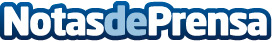 España recupera la confianza de los inversores en el sector del automóvil, según DestinersDestiners contará con el respaldo del fondo de inversión STS Ventures, un movimiento que llevará a cabo para impulsar la movilidad sostenible y la responsabilidad ambiental en su modalidad de renting. Destiners, empresa líder del sector del renting a particulares y a empresas, desvela las claves de este fenómenoDatos de contacto:Destinershttps://destiners.com/919 26 26 26Nota de prensa publicada en: https://www.notasdeprensa.es/espana-recupera-la-confianza-de-los-inversores Categorias: Nacional Finanzas Motociclismo Automovilismo Marketing Turismo Emprendedores E-Commerce Consumo Industria Automotriz http://www.notasdeprensa.es